MÁŠVYZNAMENÁNÍA CHCEŠ SI ZALYŽOVAT?TAK VEZMI VYSVĚDČENÍ TENTO PÁTEK 1.2.2019NA  Lyžařský Vlek TJ Lánov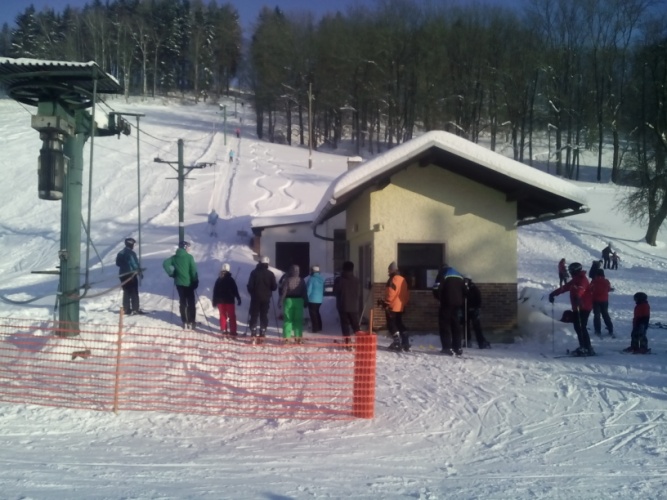 A MÁŠ CELODENNÍ JEŽDĚNÍ ZADARMO!!!PLATÍ I PRO PRVNÁČKY ZA VELKOU JEDNIČKU 